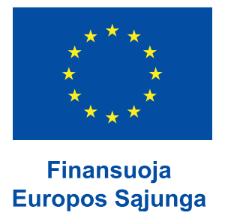 Kvietimo dalyvauti VšĮ „Atviros Lietuvos fondas“ programoje „Verta!“skirtoje regioninių NVO  gebėjimų stiprinimui ir organizacijos veiklos finansavimuiPARTNERIO REKOMENDACIJARekomendaciją VšĮ „Atviros Lietuvos fondas“ teikia rekomenduojama organizacija, kaip priedą prie atrankos anketos. Rekomendacija rengiama užpildant šią formą, atsakant į klausimus žemiau, .pdf formatu. Rekomendaciją pasirašo sertifikuotu elektroniniu parašu rekomenduojančios organizacijos atstovas. 1. Rekomenduojanti organizacija1. Rekomenduojanti organizacijaPilnas organizacijos pavadinimas bei jo santrumpaKodasJuridinė formaInternetinio ir/ar FB puslapio adresas2. Rekomenduojama organizacija2. Rekomenduojama organizacijaPilnas organizacijos pavadinimas bei jo santrumpaKodas3. Aprašykite Jūsų bendradarbiavimą su rekomenduojama organizacijaNurodykite bendradarbiavimo laikotarpį.Nurodykite bendradarbiavimo pobūdį, vykdytas veiklas, projektus ir pan.Ar bendradarbiavimas buvo naudingas?4. Ar pasinaudojote rekomenduojamos organizacijos žiniomis ir patirtimi?  Jei taip, kokiu būdu? Ar pasinaudojote rekomenduojamos organizacijos žiniomis ir patirtimi?Paaiškinkite, kokiu būdu, kokiomis žiniomis ir/ar patirtimi pasinaudojote?5. Ar gavote rekomenduojamos organizacijos paramą, jei taip, kokią? Ar gavote paramą iš rekomenduojamos organizacijos?Apibūdinkite gautą (finansinę ir/ar nefinansinę) paramą.6. Kaip vertinate rekomenduojamos organizacijos vaidmenį toje srityje, kurioje veikia Jūsų organizacija? Įvertinkite rekomenduojamos organizacijos vaidmenį Jūsų veiklos srityje.7. Su kokiais iššūkiais susidūrėte bendradarbiavimo metu?Įvardinkite iššūkius8. Pažymėkite, kuriose iš išvardintų veiklos krypčių veikia jūsų rekomenduojama organizacija8. Pažymėkite, kuriose iš išvardintų veiklos krypčių veikia jūsų rekomenduojama organizacija8. Pažymėkite, kuriose iš išvardintų veiklos krypčių veikia jūsų rekomenduojama organizacijaVeiklos kryptysAprašymas iš kvietimo gairių PažymėtiLygiateisiškumas ir solidarumasLygiateisiškumo ir solidarumo skatinimo krypties tikslas – didinti įtrauktį, įgalinti pažeidžiamas grupes ir NVO, kurios joms atstovauja ir gina jų interesus, teikti naujas ar patobulintas paslaugas, taip pat didinti visuomenės informuotumą apie lygiateisiškumo ir solidarumo svarbą.Pilietinis ir demokratinis dalyvavimasPilietinio ir demokratinio dalyvavimo krypties tikslas – pagerinti demokratinį valdymą, užtikrinti viešųjų institucijų skaidrumą bei atskaitomybę. 9. Kontaktiniai asmenys, su kuriais galima susisiekti dėl daugiau informacijos Nurodykite: vardą, pavardę, pareigas Jūsų organizacijoje, el. pašto adresą ir tel. Nr. 1.   2.  3 .n...10. Rekomendaciją pasirašantis asmuoNurodykite rekomendaciją pasirašančio asmens  vardą, pavardę ir pareigas 